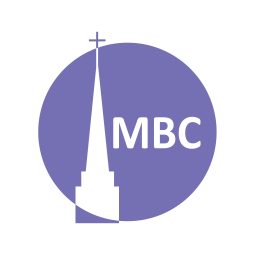 CONTEXT:  Today we conclude our study in the 10 Commandments with a look at the last three. We’ll also seek to tie them all together.Challenge: Can anyone recite the essence of the 10 Commandments?FIRST, A.M. SERMON RECAP (Ro 1:5 & 16:26)Why did Paul use this phrase in the opening and closing of Romans?When you hear the word “faith” do you automatically associate it with “obedience”?What is duty faith?Our duty to believe in faith…Our duty to obey in faith…What would the world look like if Christians had this kind of faith?Mediate on the words from the hymn, Trust and obeyREAD: Ex 20:1–21 (c.f. Dt 5:7–21)QUESTIONS:Eighth Commandment—StealingIs stealing a loaf of bread to feed your starving family wrong? (see Prov 30:7–9).Why does stealing cross economic classes?Beyond private property, why is taking something that is not yours wrong (think character of God and our relationship to Him)?Rather than being self-focused why should we seek to be generous (as the Law commanded Israel to be-Lev 19:33–34)?What are some less obvious ways that people steal today? Ninth Commandment—LyingThough we usually say ‘lying’ bearing false witness is a serious form of lying where you lie in court or in such a way that a neighbour is punished as a result of what you say, or you gain something at another’s expense.  Thinking of the character of God, why is lying wrong?Why might someone lie? What leads some to become chronic liars?What will we not experience if we lie? How does it effect society?Why are there no ‘white lies’ (Rev 21:8)Tenth Commandment—CovetingAll of the previous commands were e_______. This is the only command that is obviously i_______. What is another way to say ‘covet’?If anything could be coveted, why are these named?How can coveting something come to govern you?Why is coveting sinful? How does coveting affect our relationship with the Lord?Read Eph 5:5. How does breaking this command break the first command?Read Mk 7:21–23. Though most of the commands are external, how does this command show they all actually flow from the heart?How can we use God’s moral law in evangelism?Think back to the Cross that is formed in these horizontal (us and others) and vertical (us and God) commands. What did Christ accomplish for sinners? How is repentance and faith in Christ the solution to our lawbreaking? Living in Light of Our FreedomGo back and read Ex 20:2. If God’s grace in rescuing Israel from Egypt was the rational for keeping these commands, how much more should we seek to live for Christ after being saved from sin (1 Cor 6:20)? How would the world be a better place if we all kept the 10 Commandments? Why is this a utopian dream outside of Christ?NEXT TIME:  March 30th- The 23rd Psalm